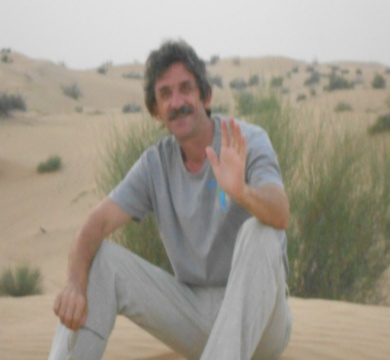 Р Е З Ю М Е:Образование высшее: Московский  Педагогический институт отделение Физическая Культура и Спорт.Основное2. Дополнительное образование (семинары, тренинги, повышение квалификации)3. Квалификация ( допуски и специальные сертификаты, включая водительские права)Последние мета работы за последние 14 лет работы:2004-2005 гг.- управляющий рестораном Аллегро г. Москва на Арбате.28.10.2005 по 06.01.2010 г. – Управляющий пансионата «Долина реки Ту» с.Ольгинка,Туапсинский район, Краснодарского края + по совместительствус 28.10.2005- по 19.01.2020  -  Управляющий сезонной гостиницей «Престиж» пос. Новомихайловский.Личная информация – уверенный пользователь ПК, высшее образование, опытный управленец.  Хорошо знаком со всеми службами гостиничного бизнеса.Состояние здоровьяБлизкие родственникиСупруга   Лариса Николаевна      страховой агент, администратор.ДетиФ.И.ОСоболь Павел ВалерьевичСоболь Павел ВалерьевичСоболь Павел ВалерьевичСоболь Павел ВалерьевичДата рождения/полных лет19.06.1960 г. / 59 лет19.06.1960 г. / 59 лет19.06.1960 г. / 59 лет19.06.1960 г. / 59 летВакансияУправляющий гостиничным комплексом, Заместитель- начальник отдела Досуга и Спорта, Руководитель гостиничной службы и номерного фонда, Старший инспектор службы содержания помещений, Опытный Менеджер по бронированию и маркетингу.…. Управляющий гостиничным комплексом, Заместитель- начальник отдела Досуга и Спорта, Руководитель гостиничной службы и номерного фонда, Старший инспектор службы содержания помещений, Опытный Менеджер по бронированию и маркетингу.…. Управляющий гостиничным комплексом, Заместитель- начальник отдела Досуга и Спорта, Руководитель гостиничной службы и номерного фонда, Старший инспектор службы содержания помещений, Опытный Менеджер по бронированию и маркетингу.…. Управляющий гостиничным комплексом, Заместитель- начальник отдела Досуга и Спорта, Руководитель гостиничной службы и номерного фонда, Старший инспектор службы содержания помещений, Опытный Менеджер по бронированию и маркетингу.…. Домашний телефонРабочий телефонфаксE-mailмоб. тел.моб. тел.Dolina.tu@rambler.ru8-918-29493648-918-2949364Фактический адрес проживанияКраснодарский край, Адлер, Олимпийский парк, ул.Урожайная 10Краснодарский край, Адлер, Олимпийский парк, ул.Урожайная 10Краснодарский край, Адлер, Олимпийский парк, ул.Урожайная 10Краснодарский край, Адлер, Олимпийский парк, ул.Урожайная 10Краснодарский край, Адлер, Олимпийский парк, ул.Урожайная 10Период Учебное заведениеФорма обученияСпециальность1967-1977гг.Ср.школа №13 п. Кача    г.Севастополя                                            КрымочнаяОбщее полное среднееобразование1985-1990гг.Г. Москва. Московский орд. Трудового Красного Знамени областной педагогический институт им. Н.К. КрупскойОчно-заочная Преподаватель физической культурыОсновной профильСпортивная гимнастикаПериод Учебное заведениеСпециальность (специализация)Форма обучения2006г.-2007г.Фонд развития сертификации«Курорт экспертиза» г. КраснодарМенеджер гостиничного хозяйства, управляющий отелем.заочнаяПериод ПрофессияКвалификационная степеньС 2005 г. по 2020 г. = 14 лет. Управляющий пансионатом отдыхаи гостиницей.Высший менеджмент   стаж  14 летНаличие хронических заболеванийНе имеюОграничения по допуску к работамнетВредные привычкинетНаличие автомобиляДа, есть л/а  и   микроавтобус Хонда на 8 мест..ИмяДата рожденияВозрастМесто учебы, работы.Доп.  информация (увлечения, кружки,...)Марк31.01.1997г.23 годаКладовщик, Краснодар.Краснодар.Дата заполнения29 февраля 2020г.